المملكة العربية السعودية 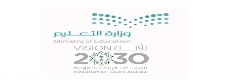 وزارة التعليم الإدارة العامة للتعليم بمنطقة .......ابتدائية .................. اختبار منتصف الفصل الدراسي الثاني للعام 1444هـلمادة لغتي الجميلة الصف الرابع الابتدائيالسؤال الأول :                     ( الفهم  القرائي  )  7 درجات  نقرأ الفقرة التالية  قراءة فهم ثم نجيب عن المطلوب مكة المكرمة أقدس بقاع الأرض وأطهرها، فهي المكان الذي ولد فيه الرسول محمد -عليه الصلاة والسلام- وشهدت مكة طفولته وصباه وشبابه، وعاش فيها -عليه السلام- حياته وأحبها حبًا عظيمًا، كما أنّ مكة بكلّ ما فيها من قدسية وروحانية هي المكان الذي أكرمه الله تعالى بوجود المسجد الحرام الذي يأتي إليه الناس من جميع أنحاء العالم للحج والعمرة والزيارة، وفيها أول بيت وضع للناس وهو الكعبة، كما أن مكة هي قبلة المسلمين، حيث يتجهون إليها في صلاتهم كلّ يوم، وفي هذا تكريمٌ عظيم لمكة التي تضم الكعبة المشرفة وماء زمزم والحجر الأسود، وفيها الكثير من المعالم التي شهدت انطلاقة الدعوة الإسلامية وبداية الإسلام.
المطلوب :لماذا يأتي الناس من جميع أنحاء العالم لمكة المكرمة ؟                 ....................................................نختار الإجابة الصحيحة فيما يلي :3- نختار الإجابة الصحيحة فيما يلي ( الأسلوب اللغوي )تابعالسؤال الثاني :                            أ / الظاهرة الإملائية  :5 درجات*ندخل ( ال ) على الكلمات التالية ثم نكتبها بشكل صحيح :*نختار الإجابة الصحيحة مما يلي  :ب /  الوظيفة النحوية 5 درجاتنختار الإجابة الصحيحة فيما يلي نكمل إعراب الجملة التالية ( حفظ محمد الدرس ) :حفظ : فعل .........مبني على الفتح محمد : ...........مرفوع وعلامة رفعه الضمة الدرس : مفعول به .............وعلامة نصبه .........                                                             تابعالسؤال الثالث : أ / الرسم الكتابي  :  3 درجات-نكتب بخط النسخ مع مراعاة القواعد التي تم دراستها  تراث   -  ساحل   -  شاطئـــــــــــــــــــــــــــــــــــــــــــــــــــــــــــــــــــــــــــــــــــــــــــــــــــــــــــــــــــــــــــــــــــــــــــــــــــــــــــــــــــــــــــــــــــــــــــــــــــــــــــــــــــــــــــــــــــــــــــــــــــــــــــــــــــــــــــــــــــــــــــــــــــــــــــــــــــــــــــــــــــــــــــــانتهت الأسئلةمعلمة المادة : نورة الأحمريالاسم : ..............................................................-ولد الرسول صلى الله عليه وسلم فيالمدينة المنورةمكة المكرمة الطائف-مرادف كلمة (المعالم )الأماكن المشهورةالبيوت الحديثةالطرق الواسعة-ضد كلمة (الكثير )البعيدالعاليالقليل-في مكة المكرمة المسجد الحرامالمسجد النبوي المسجد الأقصى-حياك الله يا عمر ( أسلوب)دعاءأمراستفهام-قم للصلاة    ( أسلوب )نهي دعاءأمر-كم منطقة زارها عمر؟ ( أسلوب)استفهامأمردعاء-الجملة التي اشتملت أسلوب دعاء ونهي بارك الله فيك نظف مكانك حفظك اللهلا تهمل واجبك وفقك الله ليل لقاء لحم لبن-الماضي من الفعل يطويطوا طوى طوي.........المسلم ربه دعادعىدعأ-يستعين الراعي بــــ......العصىالعصاالعصاء-يحب أهل ..........الهدوءالقرى القراالقري-جاء الطلاب .....طالباإلاءإليإلا-يسلم الماشي ......القاعد على علاىعلا-الجملة الفعلية فيما يلي  هيالجو جميلأقبل العيدمحمد مجد-الفعل المضارع من الفعل شاهدمشاهدةشاهدْبشاهد-نحول الفعل قرأ  لفعل أمر ...نقرأاقرأْقرأت-وقف ........عند الشاطئمهندَمهندٌمهندْ-إعراب كلمة الناس في ( فرح الناس بالعيد)فاعل فعل مبتدأ-ساق السائق .............السيارةْ السيارةَ السيارةُ-المفعول به في جملة (صمم المهندس البناء)صممالبناء المهندس-علامة للرفع الأصلية هي الضمة الفتحة الكسرة